                       Zestaw I- kl. IV, termin oddania 13.11.2015 r.Zad. 1  3pZapisz liczbę 100 za pomocą:a) pięciu jedynekb) sześciu jedynekc) czterech dziewiątek, używając do tego nawiasów i znaków działań.Zad. 2   2pW wyrażeniach wstaw nawisy tak, aby równość była prawdziwa:26 + 38 : 19 – 3 = 432 · 3 – 28 : 4 +3 = 92Zad. 3   3pPrzedstaw treść zadania na rysunku.Jeśli na jednej szalce wagi ustawisz trzy takie same słoiki i odważnik 1 kg, a na drugiej szalce jeden taki słoik i odważnik 5 kg, to waga będzie w równowadze. Ile waży jeden słoik? 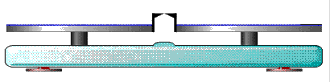 Zad. 4     3pRozwiąż tę zagadkę:„Wybrałem pewną liczbę, pomnożyłem ją przez 2, do wyniku dodałem 28 i otrzymałem 60. Jaką liczbę wybrałem na początku?”Zad. 5    3pMama pokroiła urodzinowy tort Łukasza na tyle części, ile świeczek zapalono na torcie. Łukasz i jego siostra zjedli po dwa kawałki tortu, rodzice po jednym kawałku, a połowę tortu zostawili na wieczór. Ile Łukasz ma lat?